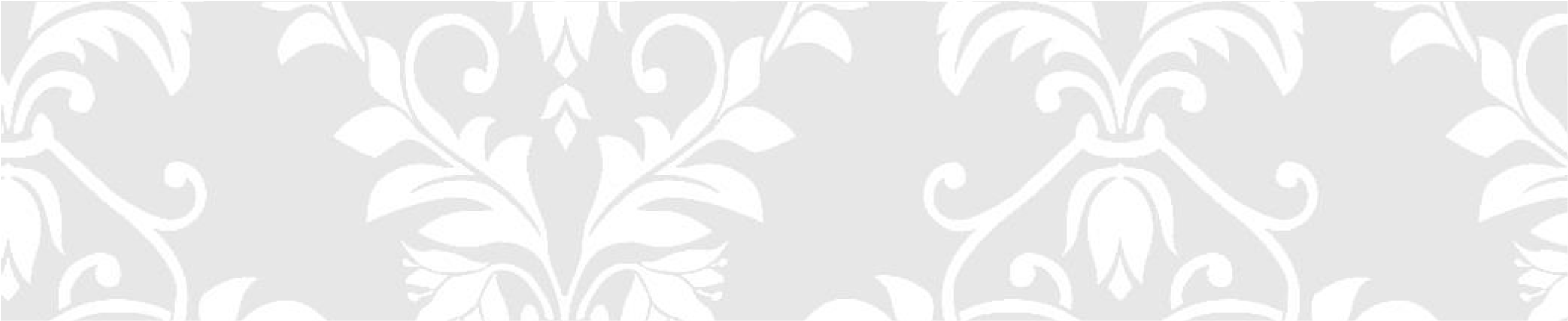 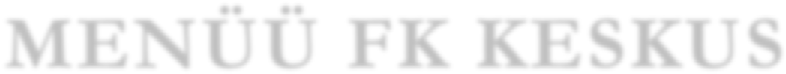 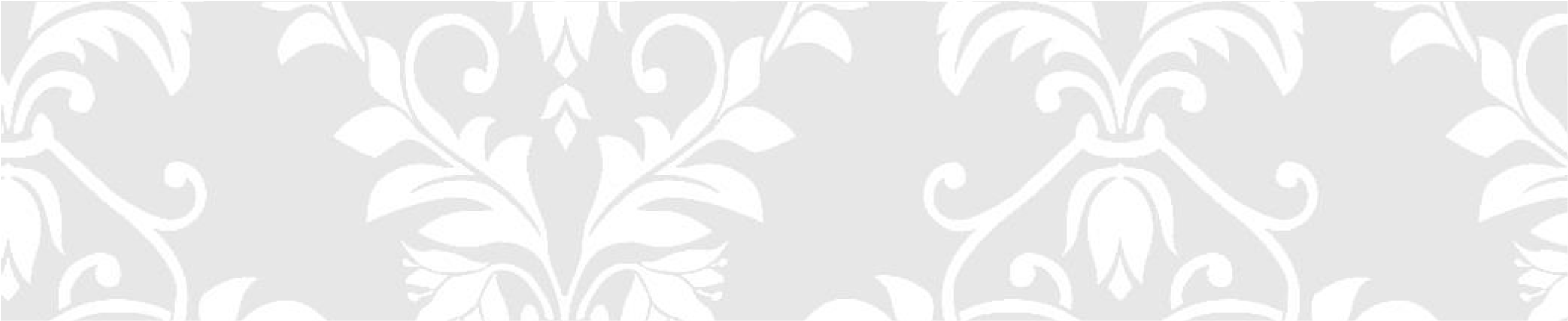 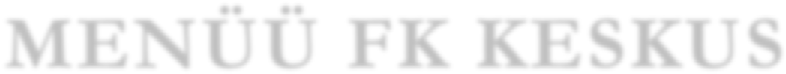 fkkeskus@fkkeskus.ee  +37255 514663 www.fkkeskus.ee NB! Menüüle ettemaks 100% ning need tuleb tellida vähemalt 5 tööpäeva enne üritust! SUUPISTED Lihavalik 40 eur. Küpsetatud veisevälisfilee (rostbiif), küpsetatud seasisefilee, fuet, singirullid küüslauguga, suitsumaitseline sealiha, grillitud kanamaksavardad, täidetud minipaprika, marineeritud küüslauk, marineeritud kurk, paprika, kaste: punasibulamarmelaad, maitseroheline. Vaagnal kokku 0,65 kg erinevaid lihatooteid. 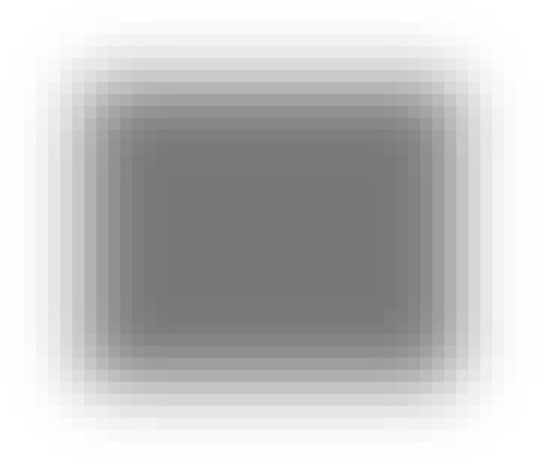 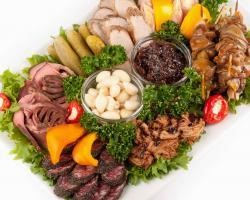 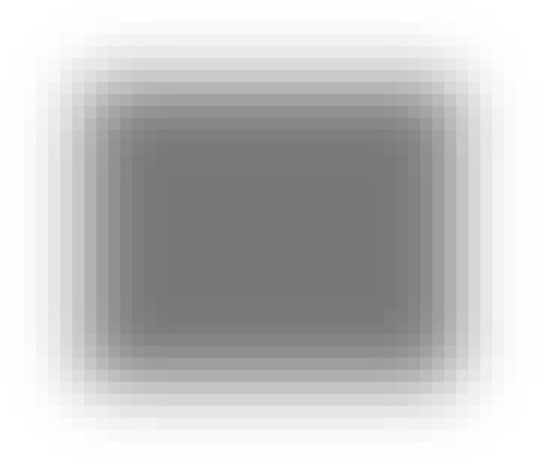 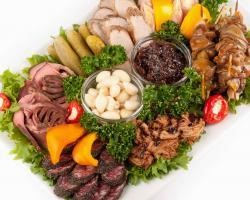 Singirullivalik 1kg (80tk) 30eur / 0,5kg (40tk) 15 eur.  Singirullid küüslauguga ja singirullid rukola-toorjuustuga (sh tšilli).  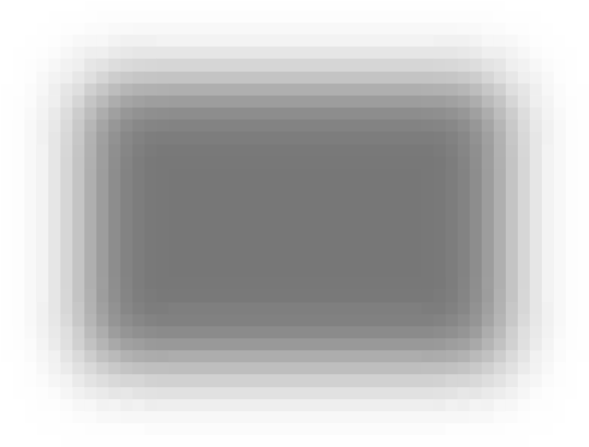 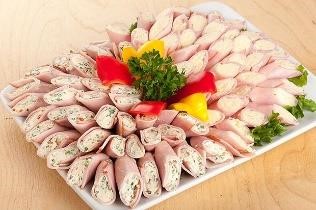 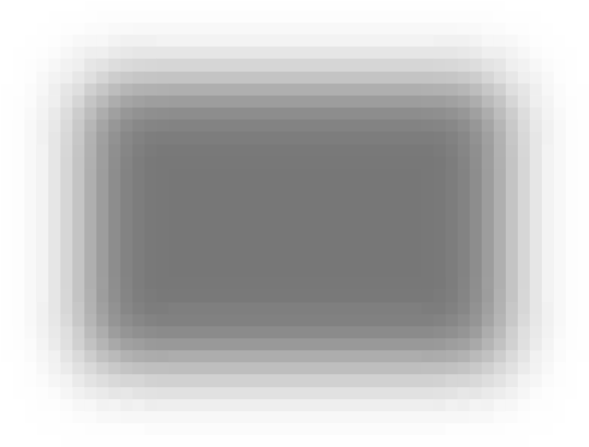 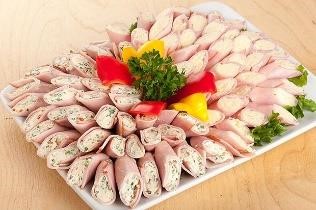 Kalavalik 0,75kg 30 eur. Forellifileerull juustu-porganditäidisega, soolalõhe, suitsuskumbria, kala taignas, oliiv, sidrun, till. 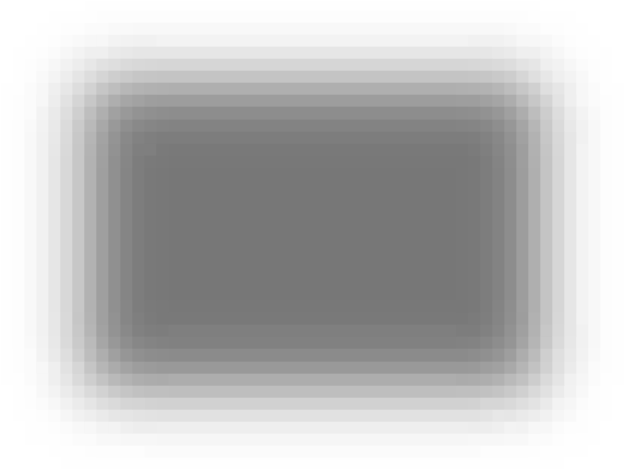 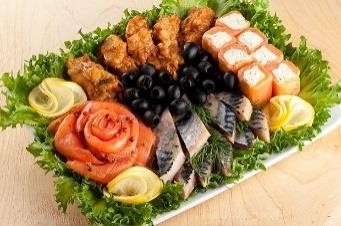 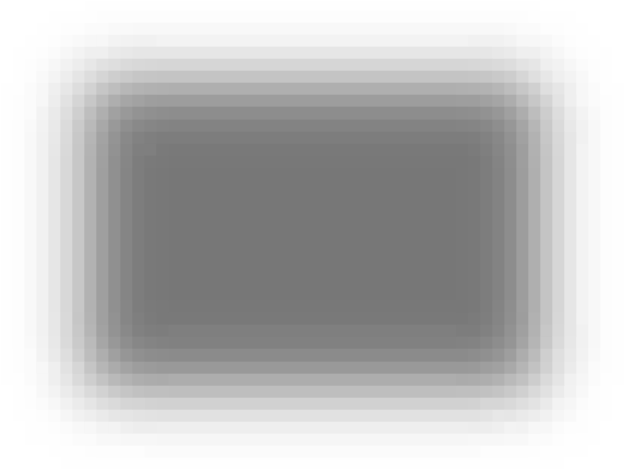 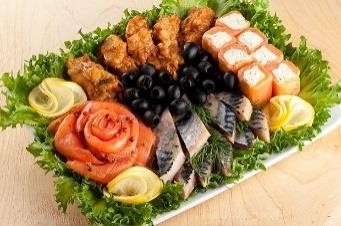 Tortillavalik 1,2kg 40eur. Tomatitortilla suitsukalaga, tortilla kanaga, tortilla valgehallitusjuustuga. 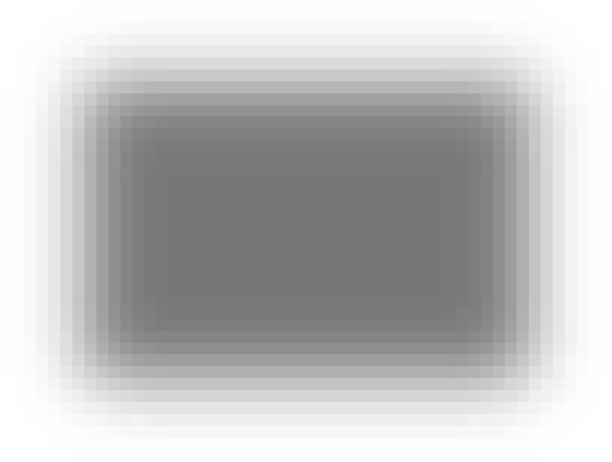 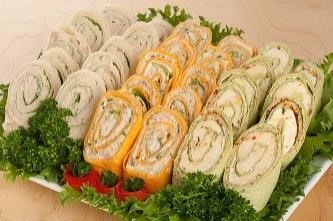 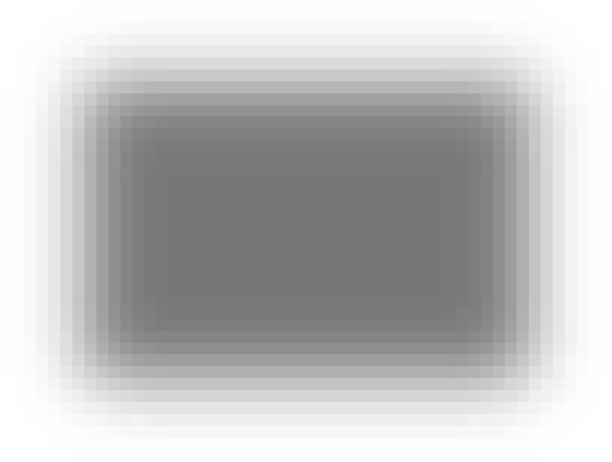 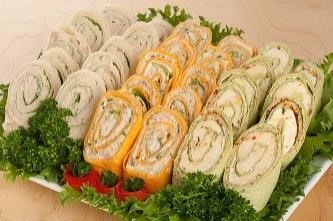 Köögiviljavalik 1kg 10 eur. Kurk, lillkapsas, paprika, porgand, varsseller, valge redis, maitseroheline, dipikaste 2 tk, (küüslauguga ja tomatiga). 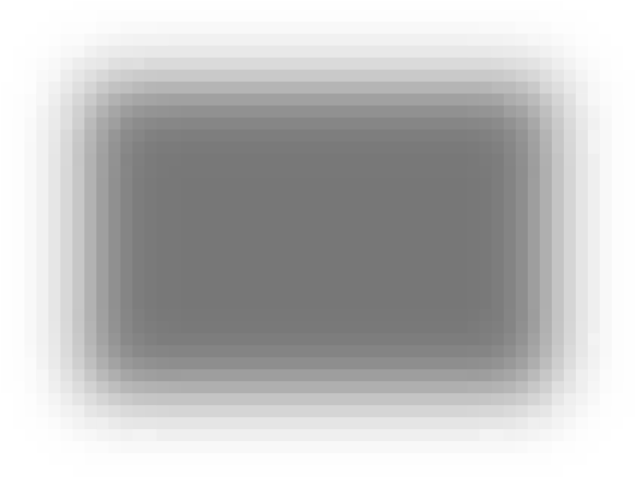 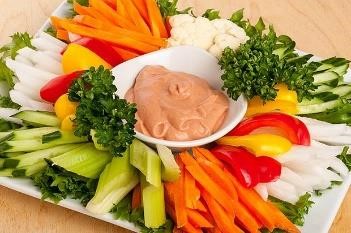 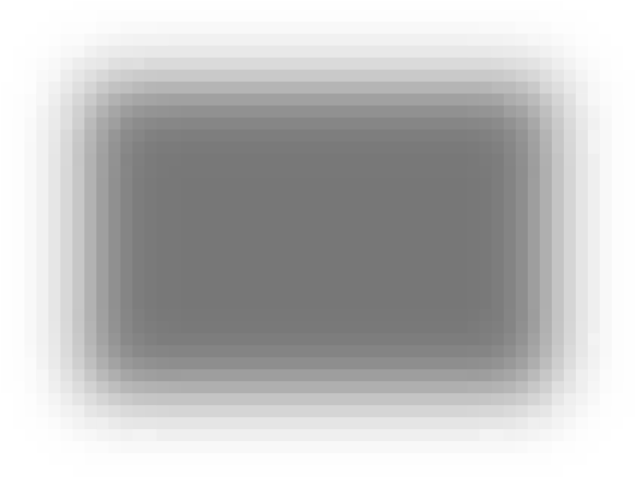 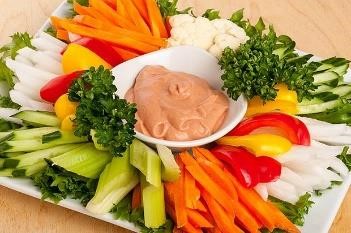 Suupistevalik 0,53 kg (40 tk) 20 eur. Suupiste vähisabaga, minisaiad suitsusingipähklivahuga, minisaiad kalamarjaga, minisaiad kana-tandoorikattega. 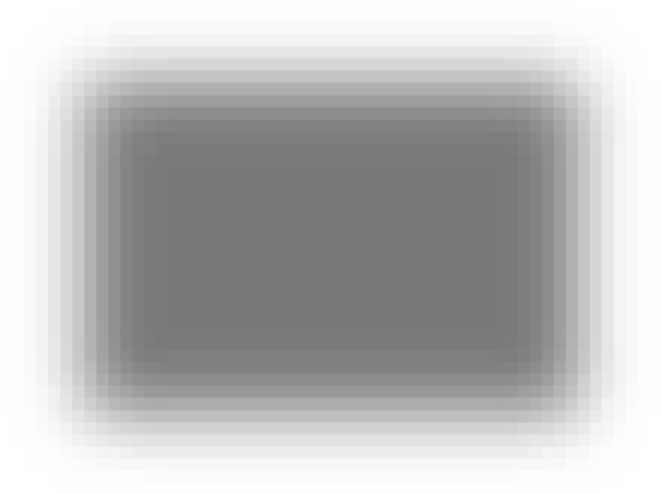 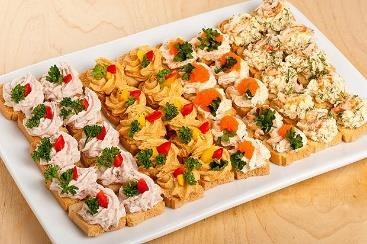 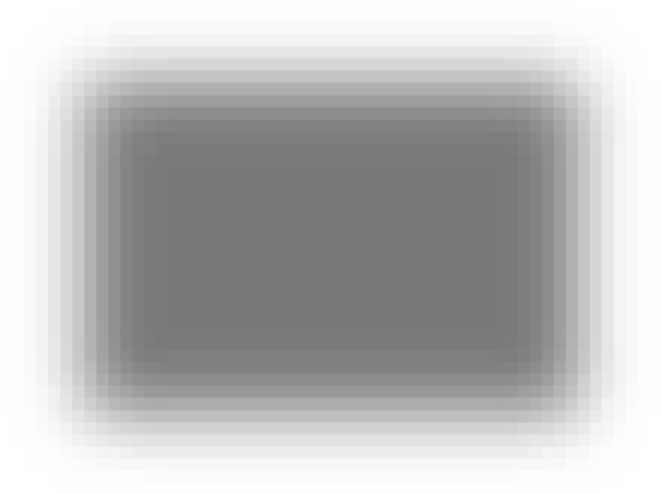 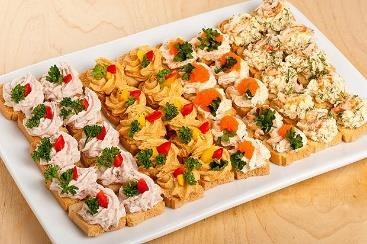 Rukkileivavalik 0,5 kg (15 tk) 12 eur. Rukkileivake kiluga, rukkileivake, suitsuvorstiga, rukkileivake singiga 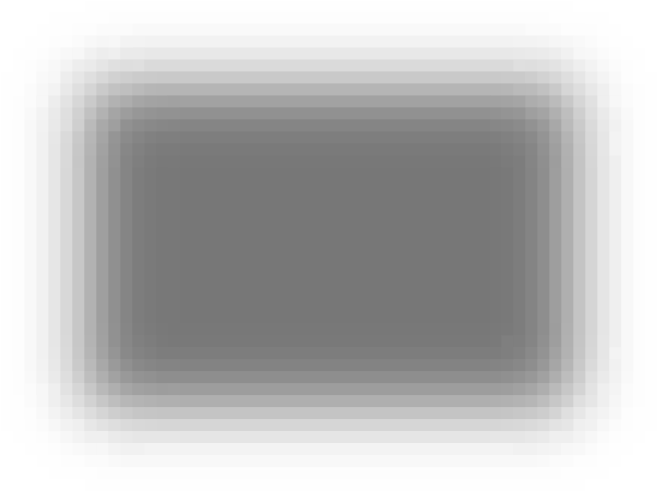 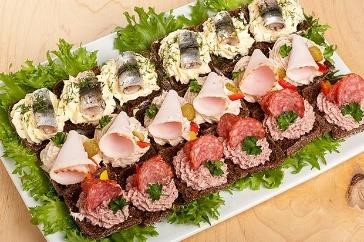 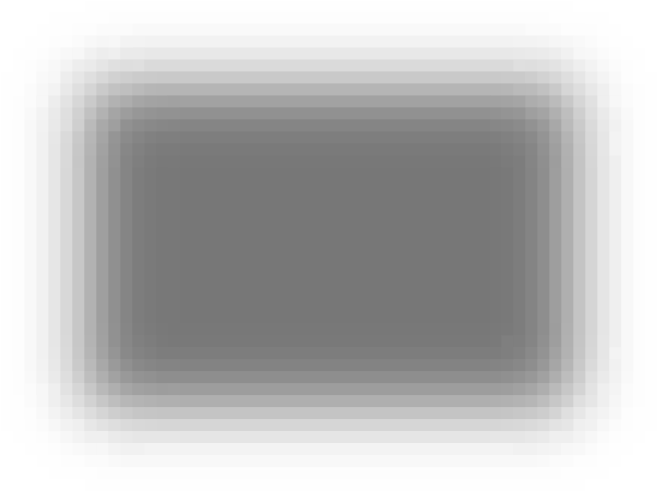 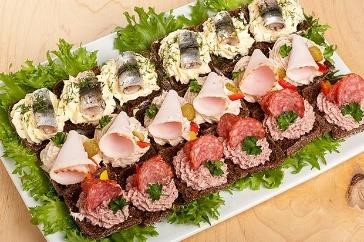 Lihavaagen 1kg 26 eur. Täidetud munad , singirullid, küüslauguga , veisepipraliha, küpsetatud sealiha, tomat, marineeritud kurk, maitseroheline. Lihavaagnal on 0,68 kg, erinevaid lihatooteid. 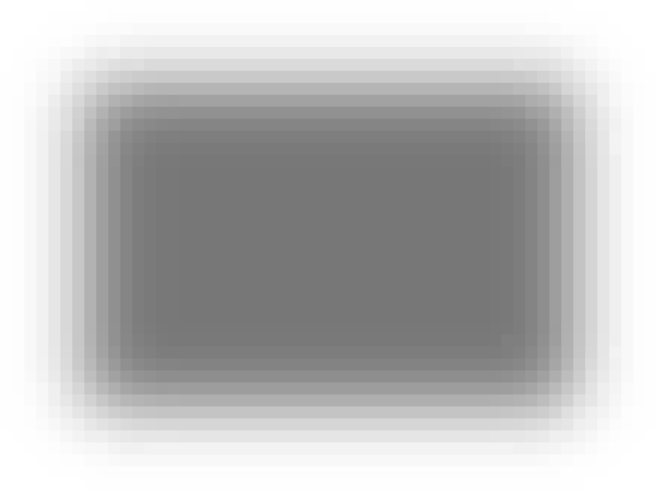 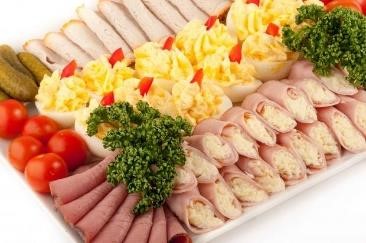 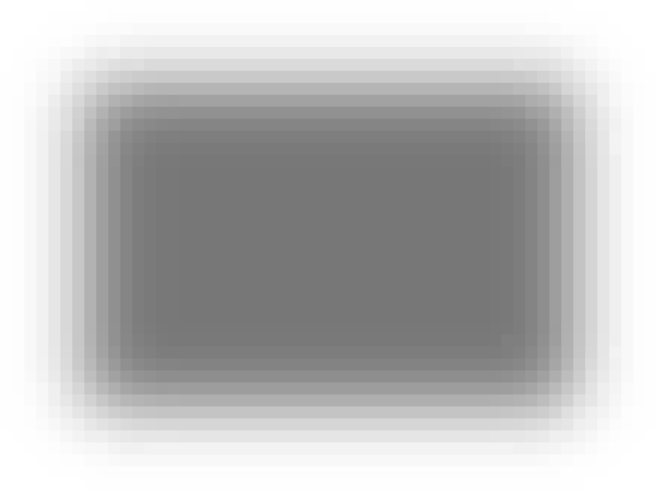 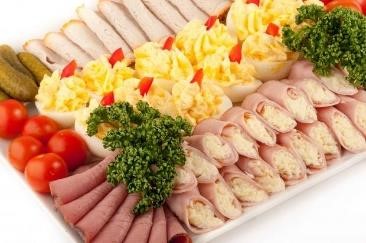 Puuviljavaagen 1,5kg 16 eur. Õun, viinamari, melon, apelsin, kiivi, tähtvili, füüsal, meliss. 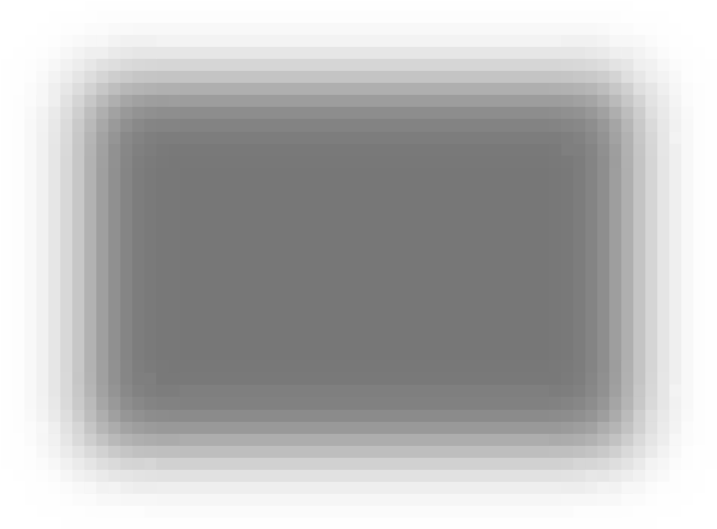 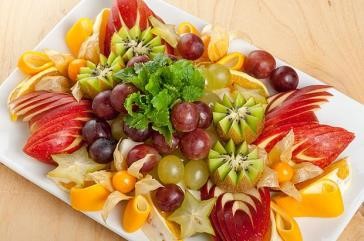 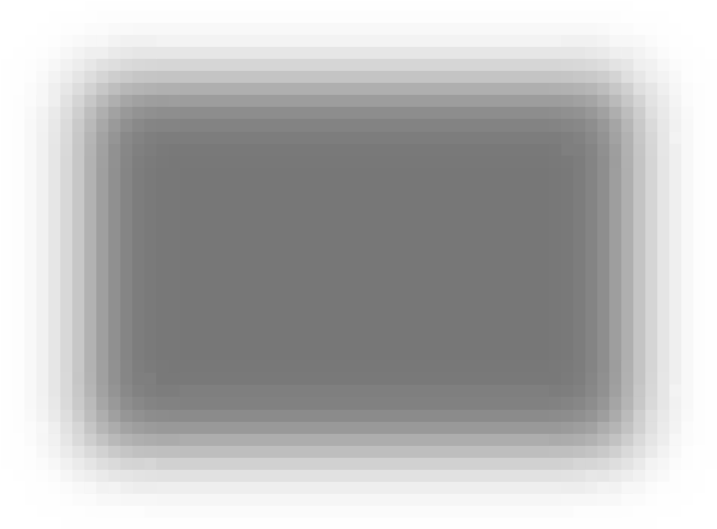 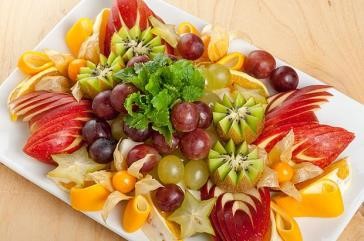 Paneeritud kanavalik dipikastmega 1 kg 32 eur. Paneeritud kanafilee, paneeritud kanatiivad, dipikaste (sh küüslauk), maitseroheline 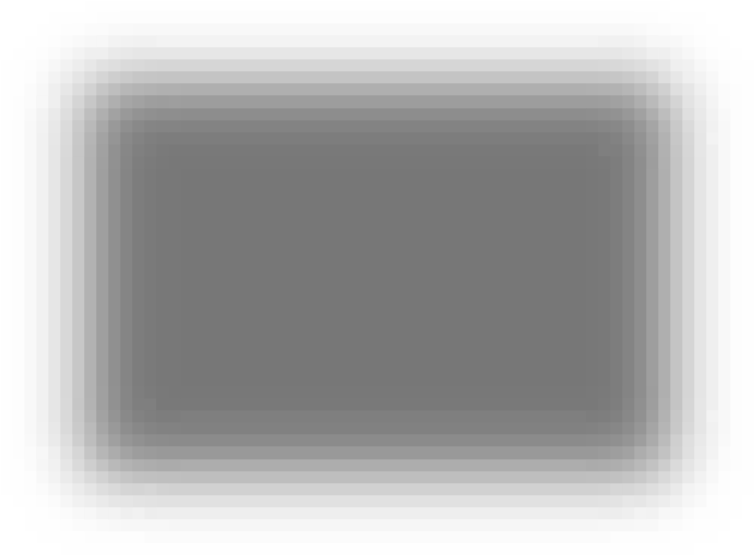 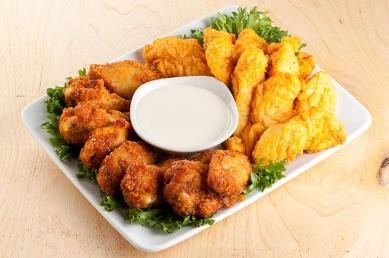 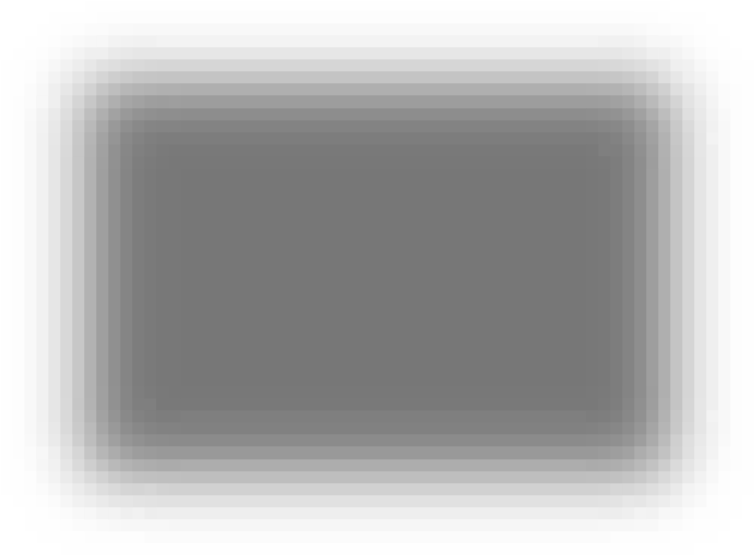 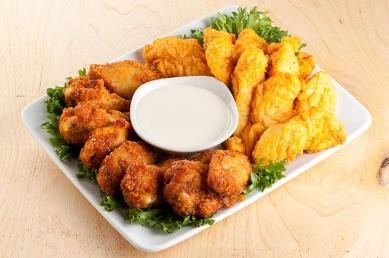 Lihapallivalik dipikastmega 1,1 kg 18 eur. Kodused lihapallid, kanalihapallid, kirsstomat, dipikaste (sh küüslauk), maitseroheline. 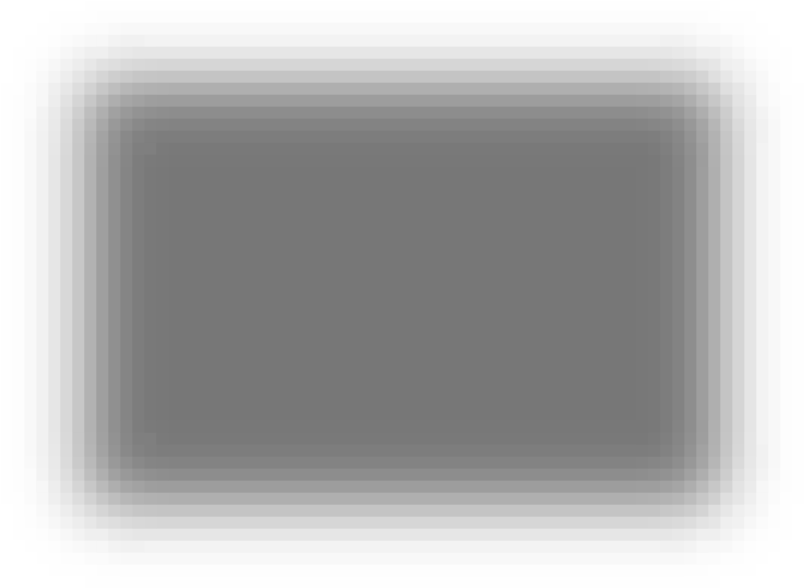 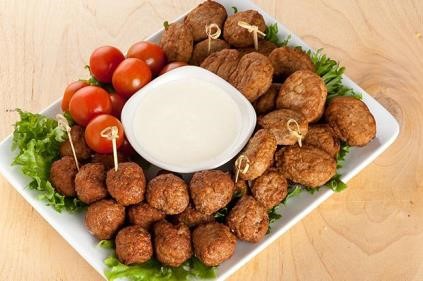 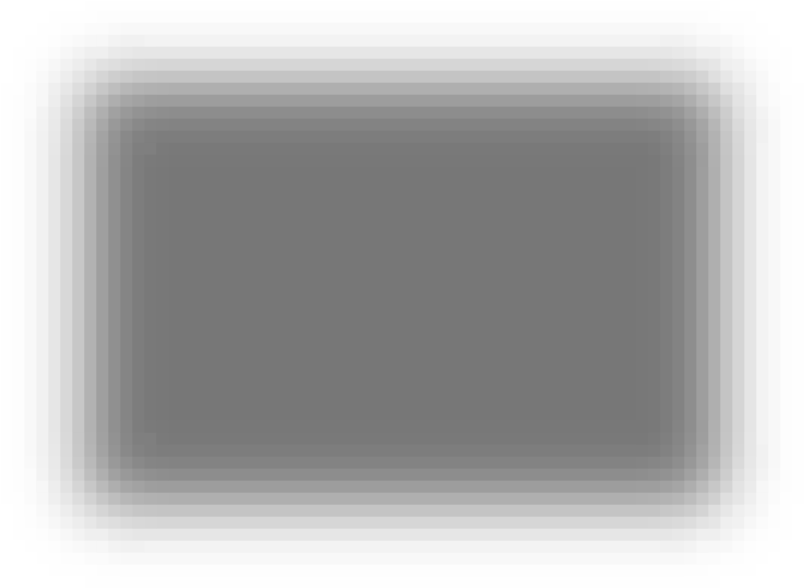 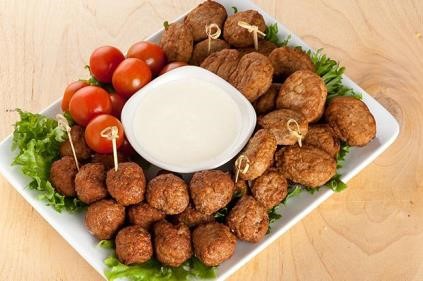 Taignas toodete valik dipikastmega 0.9 kg 20 eur. Kala taignas, kana taignas, paneeritud, lillkapsas, paneeritud spargelkapsas, küüslaugu- ja tomatidipikaste, maitseroheline. 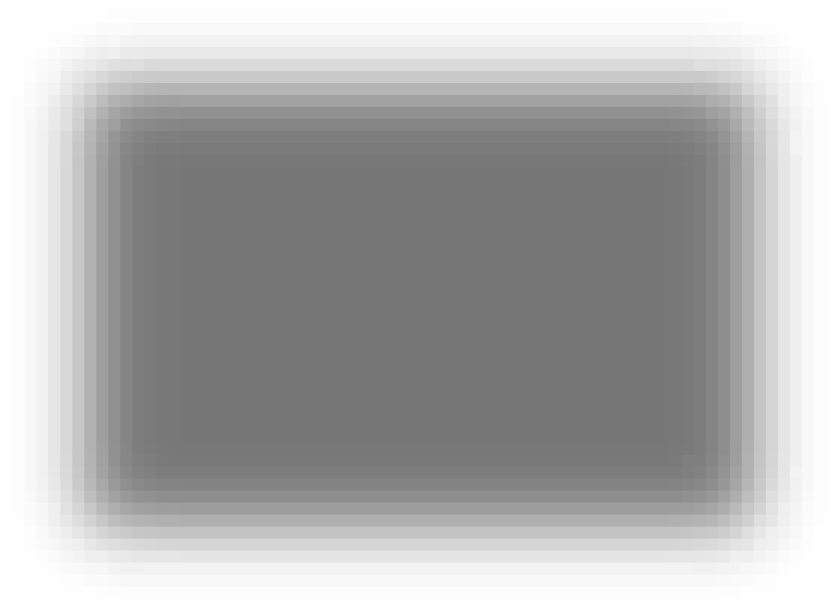 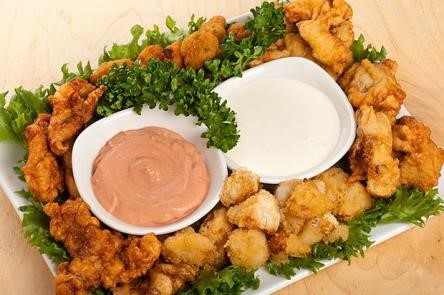 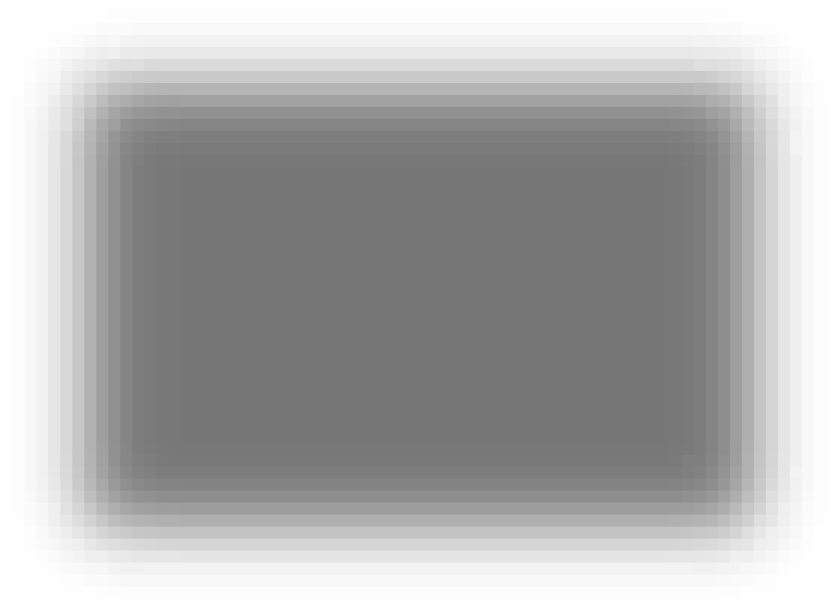 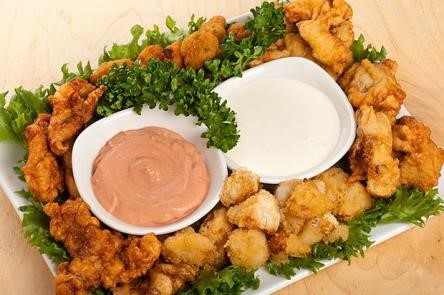 SALATID Puuvilja kokteilsalat 1kg 12 eur. Puuviljakonserv (papaia, ananass, guajaav, virsik), melon, viinamari, apelsin, sidrunijook. 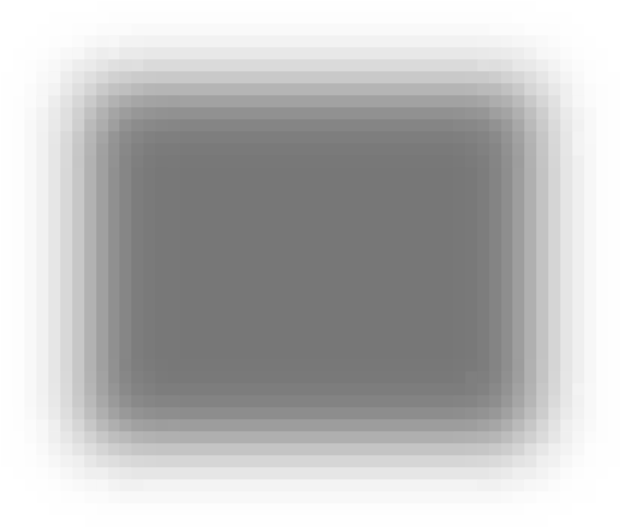 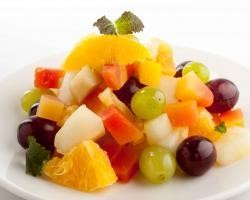 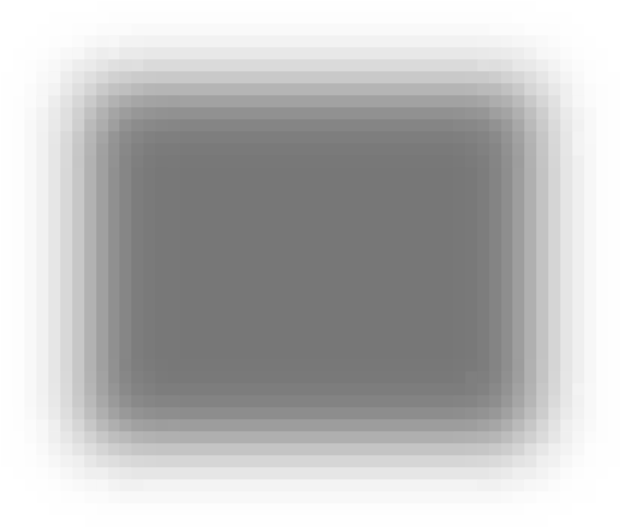 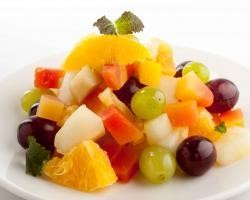 Kartuli-lihasalat 1 kg 13 eur. Kartul, majonees, hapukoor, muna, praetud liha, konserveeritud kurk, porgand. 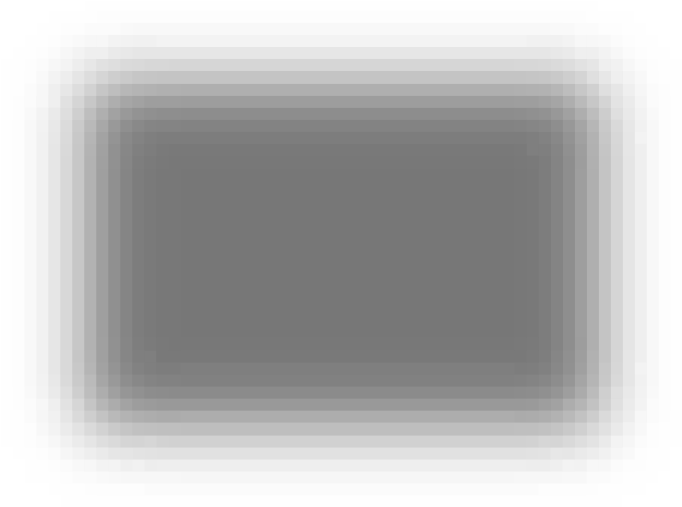 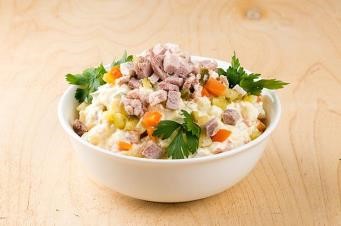 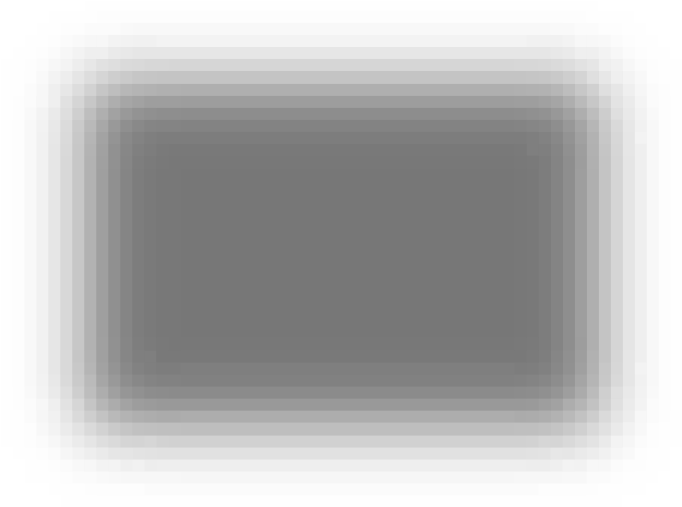 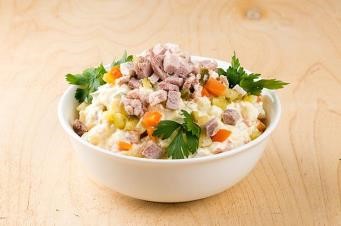 Pasta-suitsukanasalat 1 kg 12 eur. Pasta (sarveke), suitsukana, marineeritud kurk, muna, porgand, hapukoore- majoneesikaste, till. 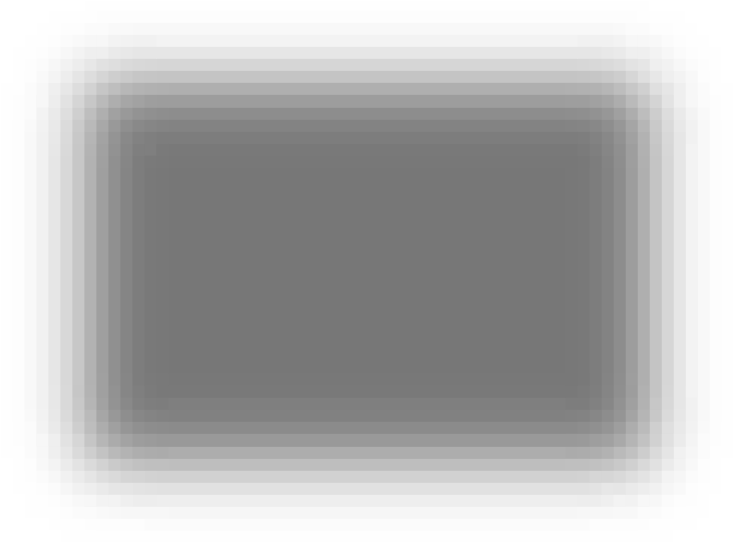 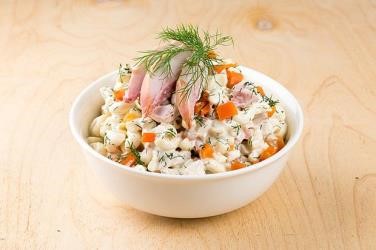 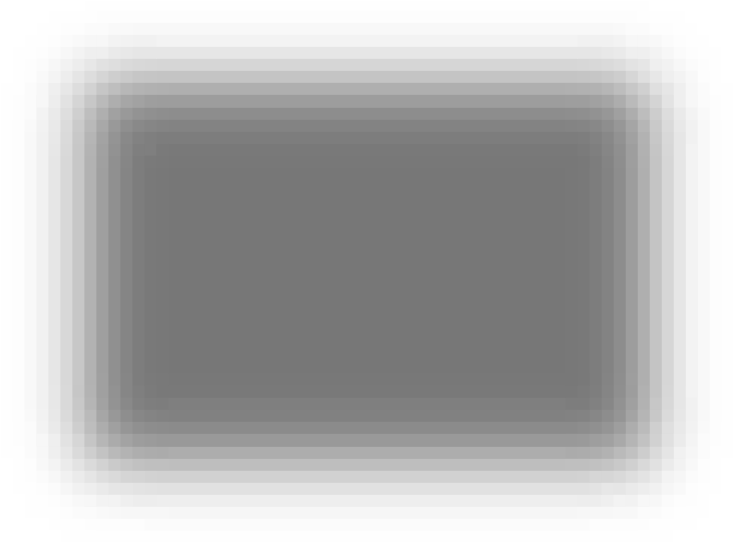 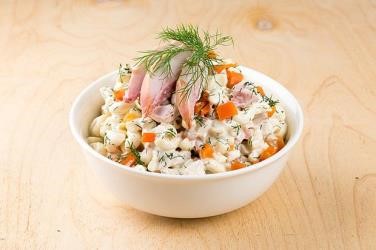 Oa-singisalat 1 kg 12 eur. Konservuba, keedusink, konservmais, õun, majonees. 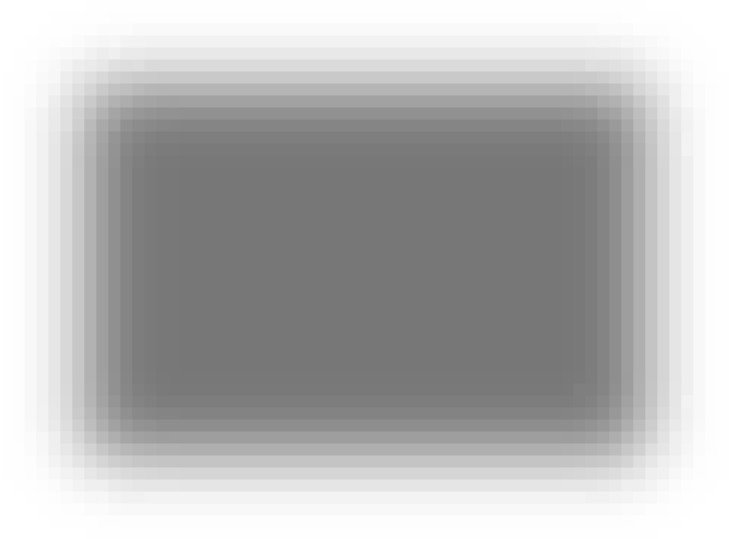 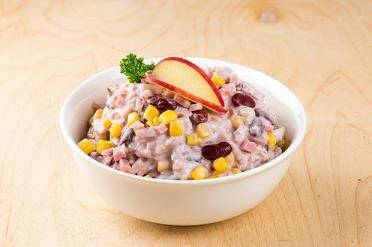 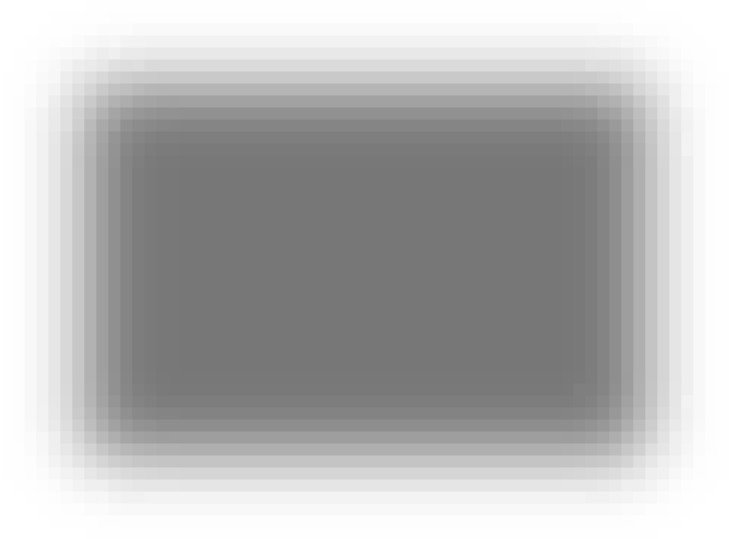 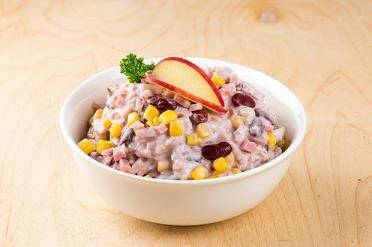 MIDAGI MAGUSAT Maasika-kiivi kohupiimakorvike 0,75 kg (10 tk) 12 eur. Liivataignakorvike, kakaoglasuur, kohupiima-vahukreem, maasikas, kiivi, želee 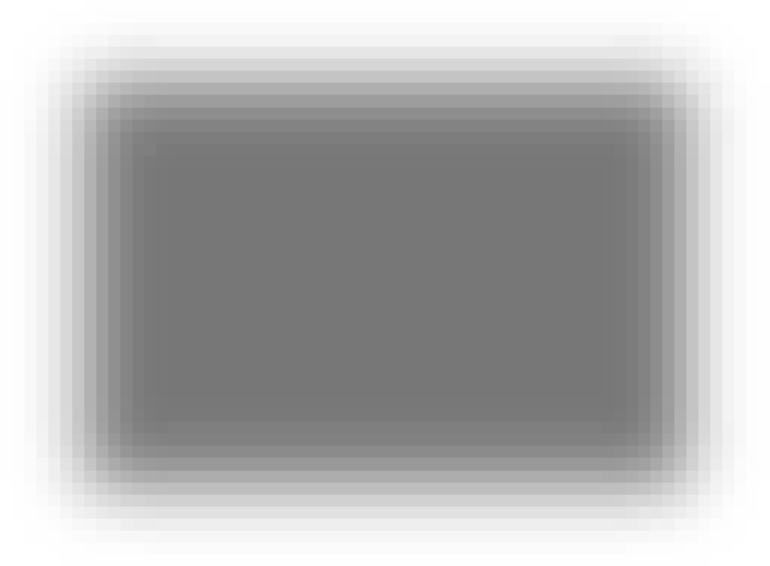 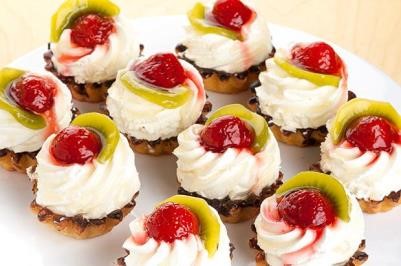 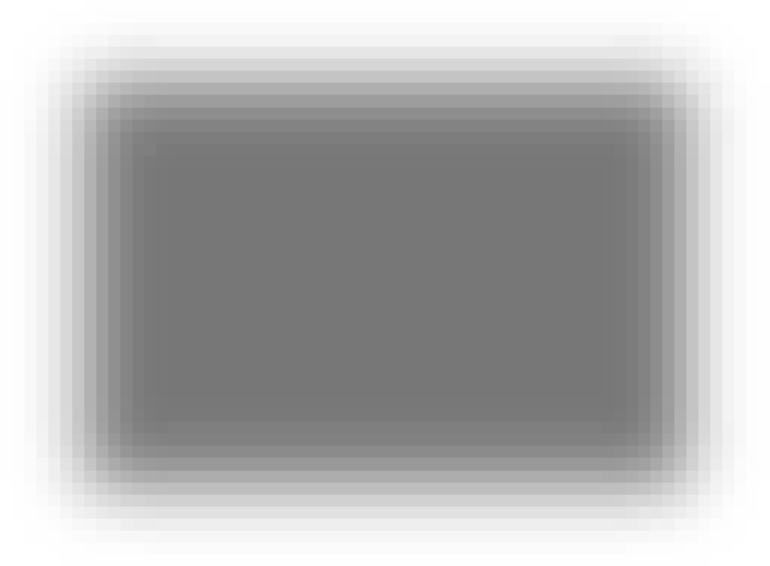 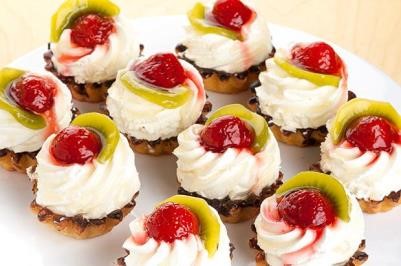 Jõhvika-toorjuustukorvikesed 0,75 kg (10 tk) 14 eur. Liivataignakorvike, toorjuustu-vahukreem, jõhvikas, kakaoglasuur. 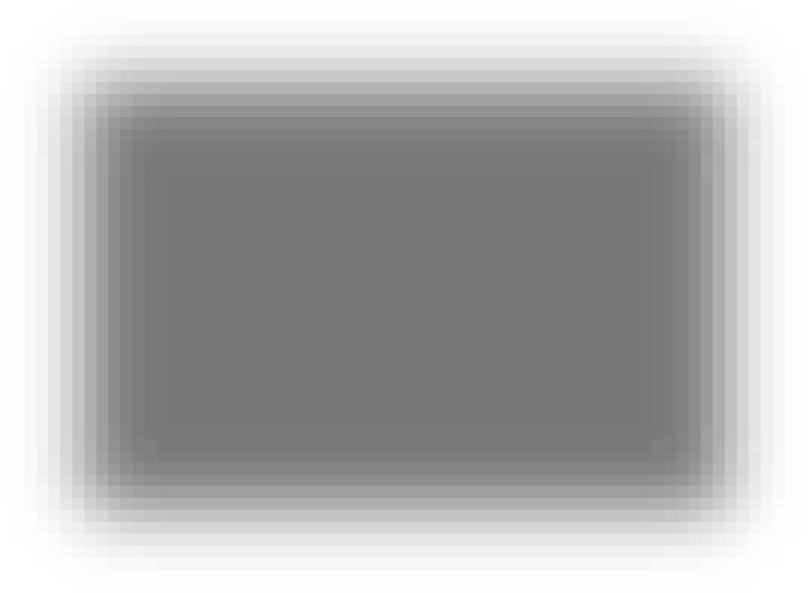 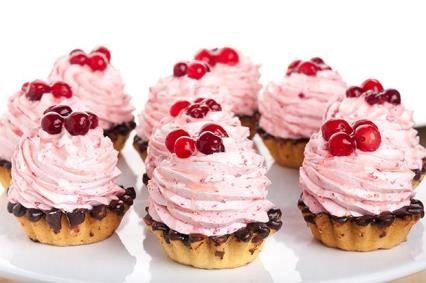 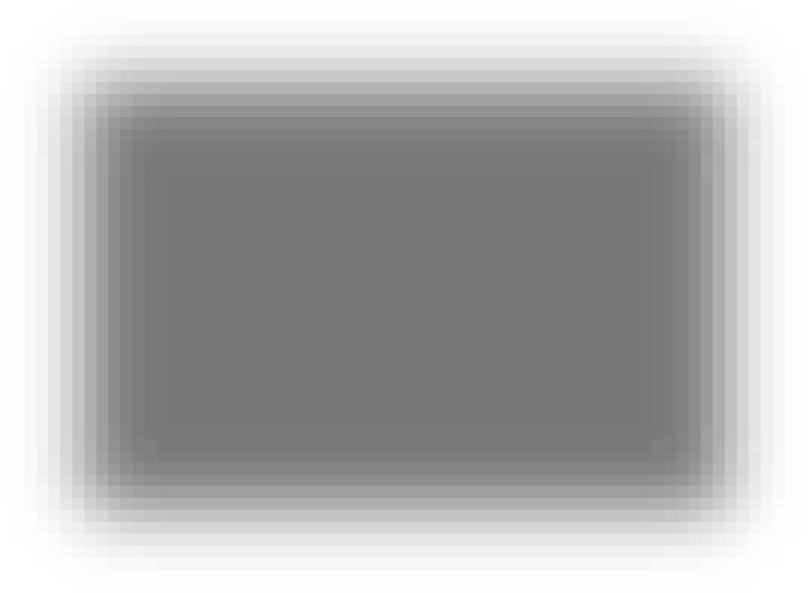 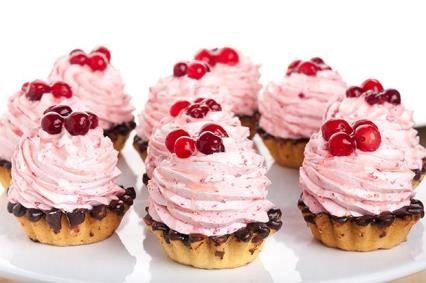 Martsipanikookide valik 0,5kg 10 eur. Kattemartsipan, biskviit, kohupiim, taimne vahukreem, segumoos, suhkur, jõhvikas, kakaoglasuur, hele kakaokreem. Valik sisaldab kollaseid ja roheli martsipanikooke ning kohupiimakooke martsipanikattega- vaagnal kooke 10tk. 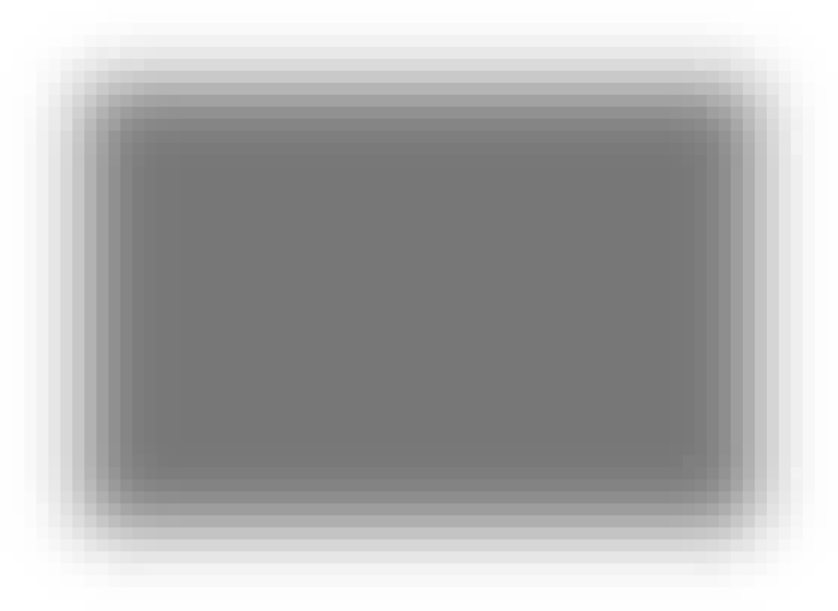 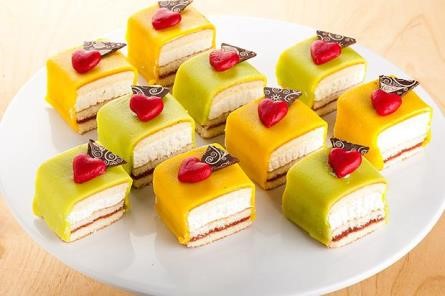 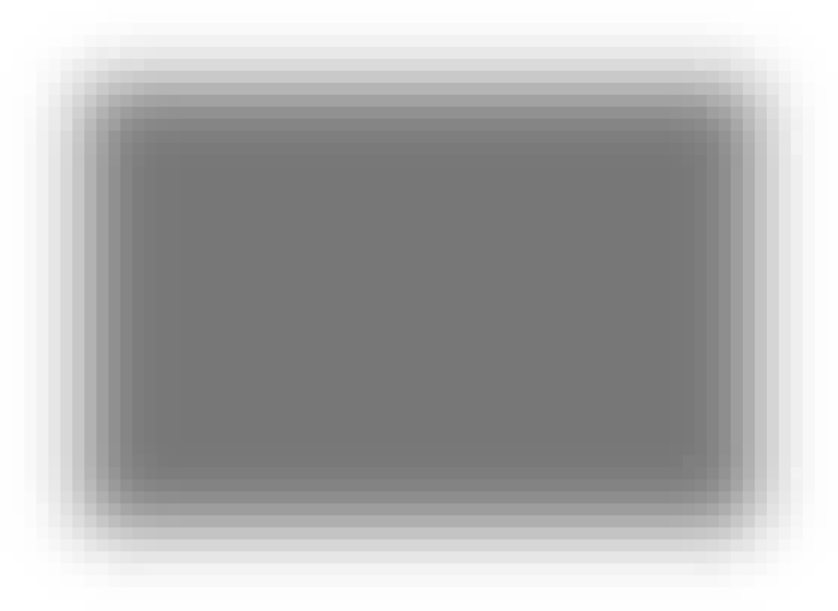 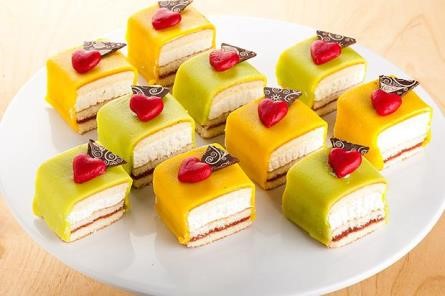 Koogivalik 0,7 kg (15tk) 12 eur. Trühvlikook 5tk , Pähklikook "Nostalgia" 5tk, Tiramisu kook 5tk . 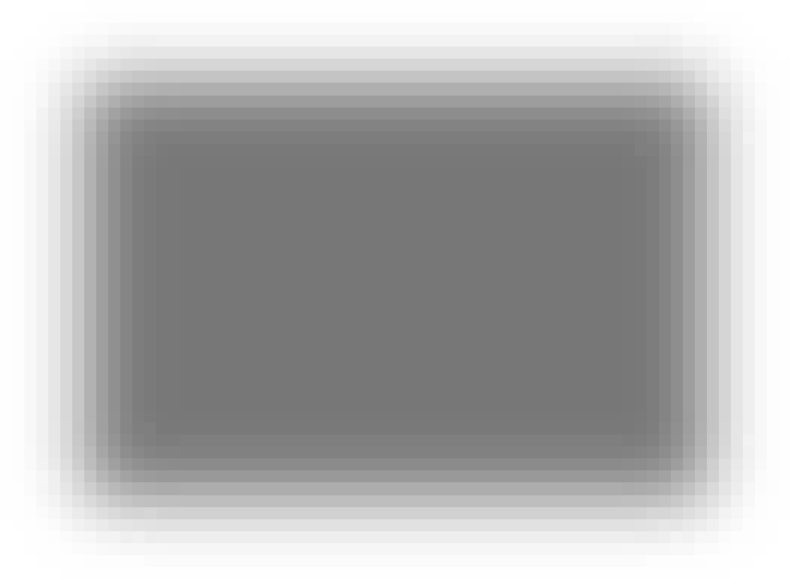 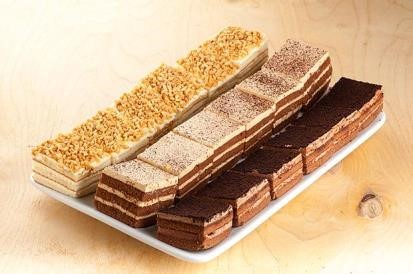 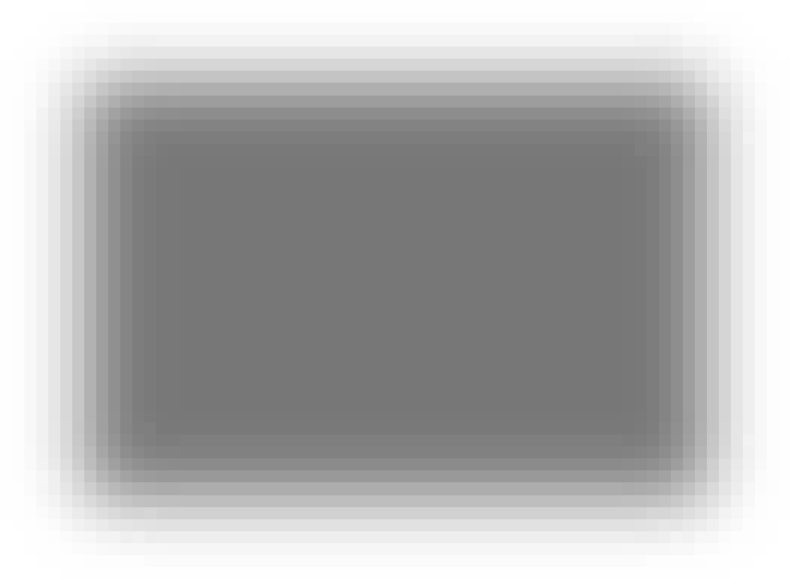 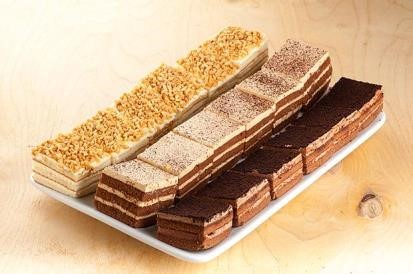 Rummipallid 0,5 kg (~60 tk) 9 eur. Kakao- ja hele biskviit, või, suhkur, rummiessents, kakao, kookoshelves. 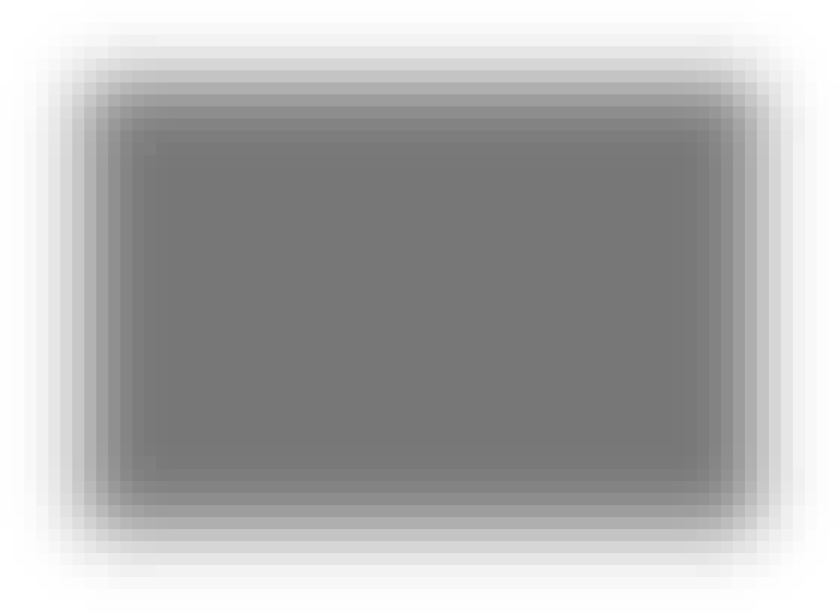 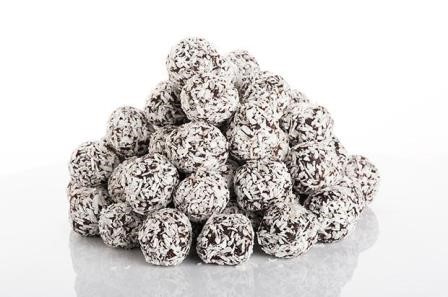 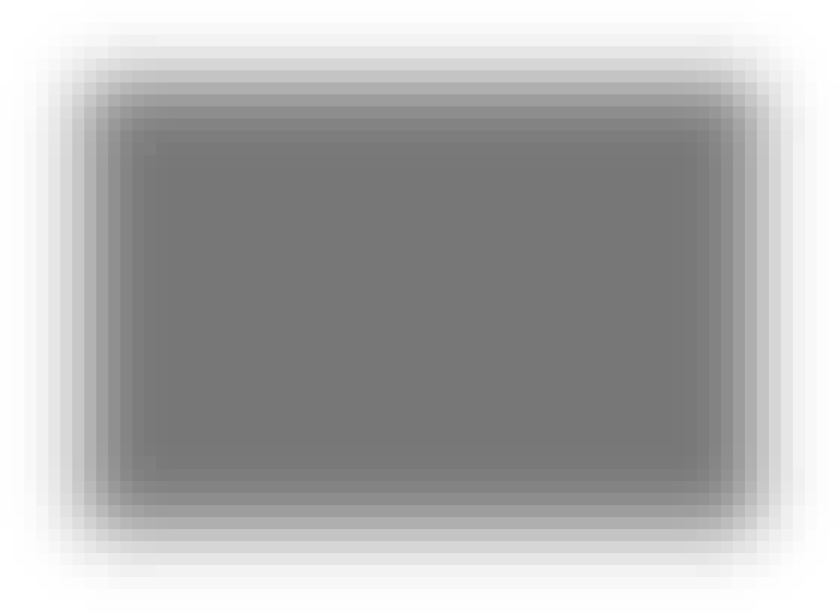 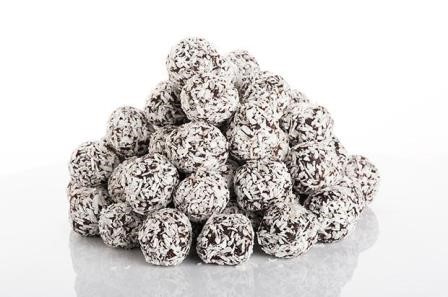 